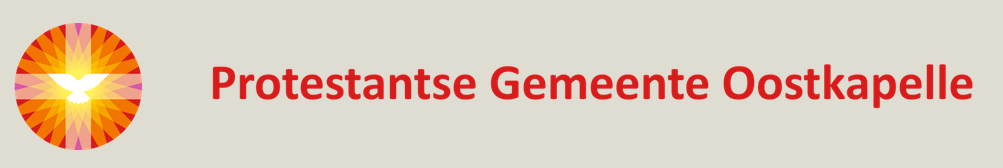 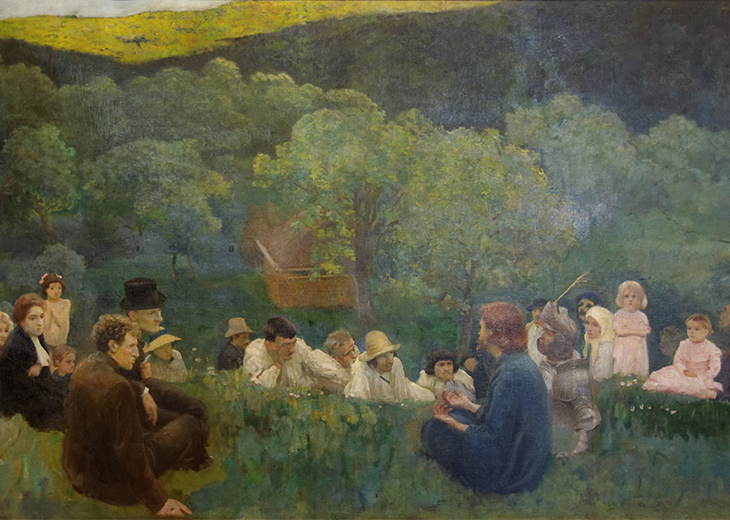 L i t u r g i eOrde van dienst voor zondag 29 januari 2023 in de protestantse Zionskerk te Oostkapelle.4de Zondag na EpifanieLiturgische kleur: groen. Predikant:  ds. Ph.A. Beukenhorst.Ouderling van dienst is Jacques Barentse en organist is Alexander Koole. DIENST VAN DE VOORBEREIDINGOrgelspel voorafWelkom en mededelingen door de ouderling Zingen:   Liedboek Psalm 66: strofen 1 en 3   [intredepsalm van deze zondag]Inleiding en Liturgische opening met meegesproken bemoediging en groetKyriegebed om vrede en ontferming voor mens en wereldZingen glorialied:  Liedboek 146.a.: 1, 4 en 5 – ‘Laat ons nu vrolijk zingen’DIENST VAN HET WOORDGebed bij de opening van de BijbelBijbellezing door lector José de Buck:  Psalm 37, 1 t/m 11  (NBV21)Zingen:  Liedboek Psalm 37: strofen 1 en 2   – ‘Wees niet afgunstig’Bijbellezing door lector José de Buck:  Matteüs 5, 1 t/m 12  (NBV21)Zingen:  Liedboek 992: strofen 1, 2, 3 en 4 – ‘Wat vraagt de Heer’Uitleg en verkondiging – ‘Het echte geluk is voor mensen die…’Meditatief orgelspelZingen:  Liedboek 1001: strofen 1, 2 en 3 – Deze wereld omgekeerdDIENST VAN GEBEDEN EN GAVENVoorbeden – Stil gebed – Onze VaderZingen: Liedboek 419: strofen 1, 2 en 3 – ‘Wonen overal…mensen veel geluk’SlotwoordenHeenzending en Zegen Staande zingen:   Liedboek 431.c. – ‘Amen’ 3xUitleidend orgelspelCollecten bij de uitgang: 1ste PG Oostkapelle (NL38 RABO 0375 5191 57); 2de Jong Protestant – Jeugdwerk PKN (via Diaconie NL45 RBRB 0845 0168 57).Welkom bij koffie en thee in de zijruimte                        